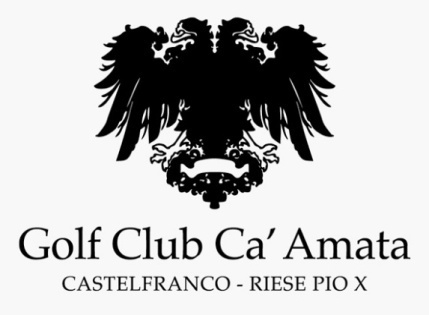 REGOLAMENTO CIRCUITO CA’ AMATA GOLF CHALLENGE 2023 by ABSOLUTE TRAVELCOMITATO DI TORNEOGIANNI BREGOLIN – CARLO MARTIN – LAVINIA FORCATOREGOLE E CONDIZIONI:Si gioca nel rispetto delle Regole del Golf in vigore dal 1° gennaio 2023, pubblicate da R&A Rules Limited, Condizioni di Gara e Regole Locali adottate dalla F.I.G., Regole Locali Aggiuntive emanate dal Comitato di GaraAMMISSIONE:Il Circuito è riservato a tutti i giocatori, italiani e stranieri, tesserati presso la propria Federazione, in regola con l’Amateur Status ed in possesso di un Handicap Index.FORMULA:Le gare valide per il Circuito sono tutte le gare che si svolgeranno su uno o due Giri Convenzionali di 18 buche con formula individuale (Medal per la Prima Categoria e Stroke Play Massimo Risultato per la Seconda e Terza Categoria) come da seguente elenco:Sabato 15 e domenica 16 aprile – 16° TROFEO MASTER MAMMA EMMASabato 29 aprile – 3° TROFEO FINECO BANK GOLF CUPSabato 13 maggio – 5° TROFEO SPEGIORIN ASSICURAZIONISabato 20 maggio – 11° TROFEO BANCA MEDIOLANUMSabato 27 maggio – 8th CAMPAGNOLO FRIENDS & FAMILY CUPSabato 3 giugno – 1° TROFEO MANUEL RITZ by ANTONIO COLLODELSabato 10 giugno – 19° TROFEO DB GROUPDomenica 18 giugno – DESIGN CUPDomenica 25 giugno – 2° TROFEO COLLE SANT’ELENASabato 1 e domenica 2 luglio – 20th PRESIDENT’S CUPSabato 9 settembre – TROFEO HECO EFG Domenica 10 settembre – V TROFEO BANCA DELLE TERRE VENETESabato 16 settembre - 7° TROFEO SISTEMI CONTABILI s.p.a.CATEGORIE:La Classifica Generale del Circuito verrà suddivisa in tre categorie:1^ Categoria (Ris.): fino a HI 11,0 (uomini) – 9,5 (signore)2^ Categoria (Ris.): da HI 11,1 a 17,8 (uomini) – da 9,6 a 16,3 (signore)3^ Categoria (Lim.): da HI 17,9 a 54,0 (uomini) – da 16,4 a 54,0 (signore)GARE ANNULLATE:In caso di una gara rinviata per qualsiasi motivo la data del recupero sarà decisa dal Comitato di Torneo. CLASSIFICA GENERALE CIRCUITO:Ai fini della Classifica, per l'attribuzione del premio finale, varrà la somma dei migliori 8 risultati Medal realizzati tra tutti i Giri disputati.Nota: per rientrare in graduatoria è obbligatorio aver disputato almeno 8 giri.PASSAGGI DI CATEGORIA DURANTE LO SVOLGIMENTO DEL CIRCUITO:Nel caso un giocatore durante lo svolgimento delle gare del Circuito passi ad altra categoria, non importa per quante volte tale passaggio possa avvenire, varranno i seguenti criteri:Ai fini della partecipazione alla gara vale l’HI al momento dell’iscrizione gara, il cui valore determinerà la categoria di appartenenza per quella gara e la relativa classifica di categoria.Ai fini della definitiva appartenenza alla prima, seconda o terza categoria della classifica generale del Circuito, per concorrere al premio finale, varrà l’HI in possesso alla data dell’ultima gara del Circuito.Ogni giocatore, ai fini della partecipazione al premio finale, potrà sommare i punti ottenuti nelle varie categorie.PREMIO FINALE DEL CIRCUITO:Per il vincitore assoluto della classifica sul Lordo e per il Primo Classificato delle Tre Categorie sul Netto verrà assegnato il seguente premio: SOGGIORNO GOLF dal 24 al 28 febbraio 2024 ad Algarve:  4 pernottamenti presso Hilton Vilamoura As Cascatas Golf Resort & Spa 5* con trattamento mezza pensione, 3 green fee sui percorsi Old Course Vilamoura, Victoria Golf Course e Pinhal Golf Course, inclusi i trasferimenti per i campi da golf.I minorenni dovranno obbligatoriamente essere accompagnati da un genitore o chi ne fa le veci.N.B. Il premio deve essere obbligatoriamente usufruito dal vincitore, il quale in caso di rinuncia ha diritto a cedere il premio ad un beneficiario a sua scelta. E’ obbligo del vincitore di confermare la propria partecipazione oppure segnalare il nominativo del beneficiario alla Segreteria entro e non oltre domenica 29 ottobre 2023. Scaduto tale termine sarà il Comitato di Torneo ad assegnare il premio a chi segue in classifica rispettando il criterio dell’ordine di assegnazione premi.TEE DI PARTENZA: 1^ Cat.: Tee Bianchi / Blu2^ - 3^ Cat.: Tee Gialli / RossiPer i giocatori e le giocatrici MASTER é prevista, su richiesta, la partenza dai TEE AVANZATI.ORDINE DI ASSEGNAZIONE PREMI:L’ordine di assegnazione dei premi sarà il seguente: 1° Classificato Lordo, Primi Classificati Netti delle 3 Categorie.N.B.: i giocatori di 2^ Categoria che vogliono concorrere al Premio Lordo devono necessariamente partire dai tee riservati ai giocatori di 1^ categoria.CASI DI PARITA’ NELLA CLASSIFICA RANKING:In caso di parità nella classifica finale, ai fini dell’attribuzione del premio finale, varranno i seguenti criteri:PREMIO LORDO: si disputerà uno spareggio “Sudden Death” buca 1-18 a seguire.PREMIO NETTO: verrà considerato il miglior risultato conseguito, in caso di ulteriore parità il successivo miglior risultato e così via fino al 8°. In caso di ulteriore parità si aggiudicherà il premio chi ha disputato più giri in assoluto.RECLAMI: Gli eventuali reclami andranno presentati, per iscritto, al Comitato di Gara entro trenta minuti dal termine della gara. I reclami presentati oltre questo lasso di tempo non saranno presi in considerazione, fatte salve le norme federali in materia.VARIAZIONI AL REGOLAMENTO:Il Comitato di Torneo si riserva di apportare al Regolamento qualsiasi modifica si rendesse necessaria.